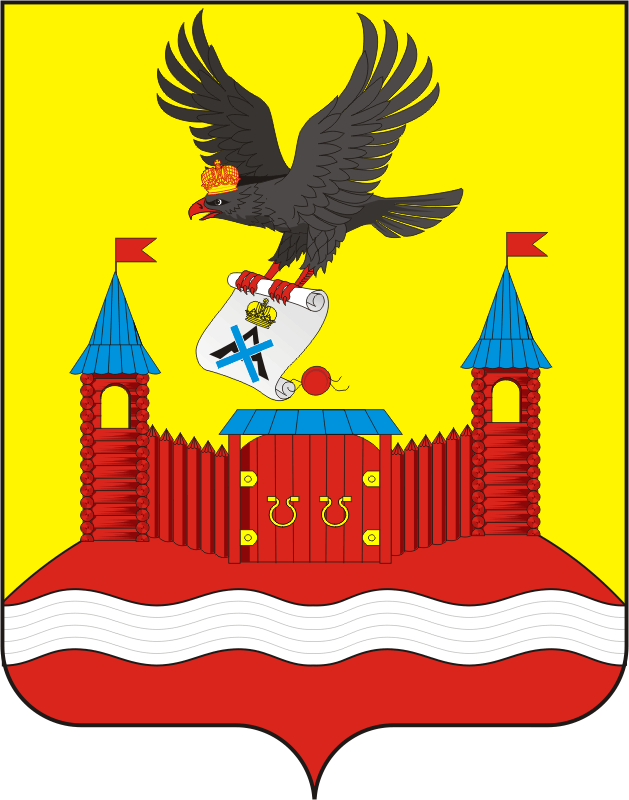 АДМИНИСТРАЦИЯ НОВОЧЕРКАССКОГО СЕЛЬСОВЕТАСАРАКТАШСКОГО РАЙОНА ОРЕНБУРГСКОЙ ОБЛАСТИП О С Т А Н О В Л Е Н И Е _________________________________________________________________________________________________________01.06.2020                                      с. Новочеркасск                                      № 59-паО назначении публичных слушаний по проекту внесения изменений в Генеральный план и Правила землепользования и застройки муниципального образования Новочеркасский сельсовет Саракташского района Оренбургской областиВ соответствии с Федеральным законом от 06.10.2003 г. № 131-ФЗ «Об общих принципах организации местного самоуправления в Российской Федерации», Градостроительным кодексом Российской Федерации, Уставом муниципального образования Новочеркасский сельсовет Саракташского района Оренбургской области, Положением «О публичных слушаниях», утвержденным решением Совета депутатов Новочеркасского сельсовета  от 22.11.2005 года № 10, постановлением администрации «О подготовке проекта внесения изменений в Генеральный план и Правила землепользования и застройки муниципального образования Новочеркасский сельсовет Саракташского района Оренбургской области» от 23.01.2020 № 06-п.: 1. Назначить на 17:00 часов 18 июня 2020 года публичные слушания по проекту внесения изменений в Генеральный план и Правила землепользования и застройки муниципального образования Новочеркасский сельсовет Саракташского района Оренбургской области». 2. Установить место проведения слушаний - конференц-зал администрации сельсовета (Оренбургская область, Саракташский район, с.Новочеркасск, ул. Центральная, д.2) . 3. Комиссии по Генеральному  плану и  Правилам землепользования и застройки муниципального образования Новочеркасский сельсовет Саракташского района Оренбургской области подготовить и провести публичные слушания по обсуждению внесения  изменений в Правила землепользования и застройки  муниципального образования Новочеркасский сельсовет Саракташского района Оренбургской области.4. Запись граждан на выступления с предложениями о дополнениях и изменениях к выносимому на публичные слушания вопросу осуществляется в кабинете заместителя главы администрации Новочеркасского сельсовета или по телефону 25-4-34  до 16 июня . включительно.       5. Информацию о проведении публичных слушаний,   заключение  по итогам  публичных слушаний разместить на официальном сайте муниципального образования Новочеркасский сельсовет.       6. По результатам публичных слушаний заключение представить главе муниципального образования Новочеркасский сельсовет.             7. Контроль над исполнением настоящего постановления возложить на  специалиста администрации  сельсовета Волохину Т.И.        8. Настоящее постановление вступает в силу с момента его принятия и подлежит размещению на официальном сайте администрации Новочеркасского сельсовета. Глава сельсовета                                                                          Н.Ф.Суюндуков